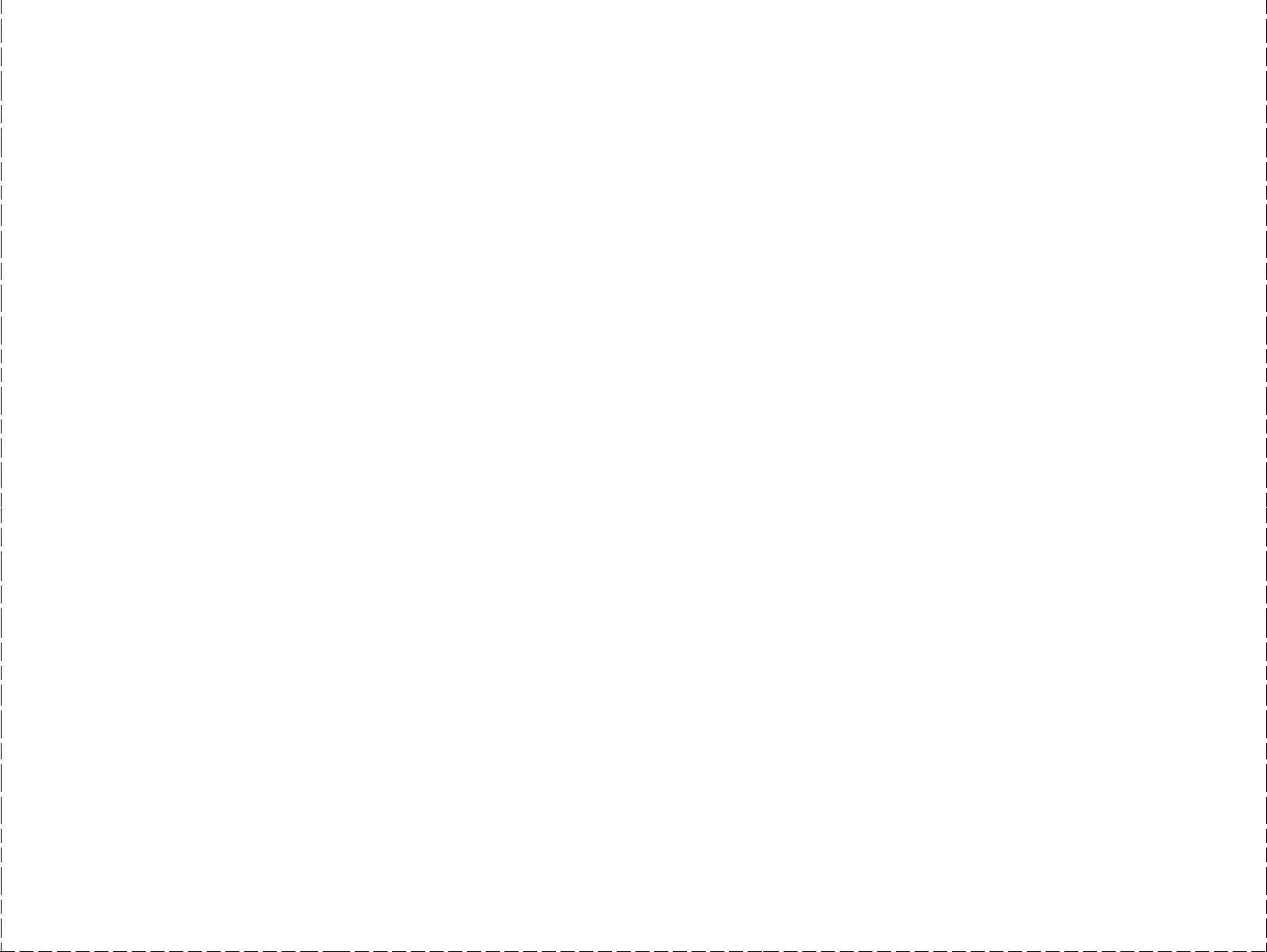 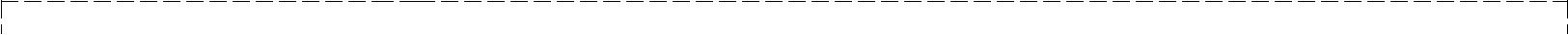 Форма № ПД-4Форма № ПД-4И з в е щ е н и еИП ТАГМАЗЯН А.С.ИП ТАГМАЗЯН А.С.ИП ТАГМАЗЯН А.С.ИП ТАГМАЗЯН А.С.ИП ТАГМАЗЯН А.С.ИП ТАГМАЗЯН А.С.ИП ТАГМАЗЯН А.С.ИП ТАГМАЗЯН А.С.(наименование получателя платежа)(наименование получателя платежа)(наименование получателя платежа)(наименование получателя платежа)(наименование получателя платежа)(наименование получателя платежа)(наименование получателя платежа)(наименование получателя платежа)77130043436477130043436477130043436477130043436477130043436477130043436440802810700020000113408028107000200001134080281070002000011340802810700020000113(ИНН получателя платежа)(ИНН получателя платежа)(ИНН получателя платежа)(ИНН получателя платежа)(ИНН получателя платежа)(ИНН получателя платежа)(номер счета получателя платежа)(номер счета получателя платежа)(номер счета получателя платежа)(номер счета получателя платежа)в  ОАО АКБ "АВАНГАРД"в  ОАО АКБ "АВАНГАРД"в  ОАО АКБ "АВАНГАРД"в  ОАО АКБ "АВАНГАРД"в  ОАО АКБ "АВАНГАРД"в  ОАО АКБ "АВАНГАРД"в  ОАО АКБ "АВАНГАРД"в  ОАО АКБ "АВАНГАРД"в  ОАО АКБ "АВАНГАРД"БИК044525201(наименование банка получателя платежа)(наименование банка получателя платежа)(наименование банка получателя платежа)(наименование банка получателя платежа)(наименование банка получателя платежа)(наименование банка получателя платежа)(наименование банка получателя платежа)(наименование банка получателя платежа)(наименование банка получателя платежа)(наименование банка получателя платежа)(наименование банка получателя платежа)(наименование банка получателя платежа)(наименование банка получателя платежа)(наименование банка получателя платежа)(наименование банка получателя платежа)(наименование банка получателя платежа)(наименование банка получателя платежа)(наименование банка получателя платежа)НомерНомерНомерНомеркор./сч.банкаполучателя30101810000000000201301018100000000002013010181000000000020130101810000000000201платежаплатежаплатежаплатежа30101810000000000201301018100000000002013010181000000000020130101810000000000201платежаплатежаплатежаплатежа_Оплата товаров и услуг_____Оплата товаров и услуг_____Оплата товаров и услуг_____Оплата товаров и услуг_____Оплата товаров и услуг_____Оплата товаров и услуг_____Оплата товаров и услуг_____Оплата товаров и услуг_____Оплата товаров и услуг__________________________(наименование платежа)(наименование платежа)(наименование платежа)(наименование платежа)(наименование платежа)(наименование платежа)(номер лицевого счета (код) плательщика)(номер лицевого счета (код) плательщика)(номер лицевого счета (код) плательщика)Ф.И.О плательщикаФ.И.О плательщикаФ.И.О плательщикаФ.И.О плательщикаФ.И.О плательщика____________________________________________________________________________________________________________________________________________________________________________________________________________________________________________________________________________________________________________________________________________________________________________________________________________________________________________________________________________________________________________________________________________________________________________________________________________________________________Адрес плательщика  __________________________________________________Адрес плательщика  __________________________________________________Адрес плательщика  __________________________________________________Адрес плательщика  __________________________________________________Адрес плательщика  __________________________________________________Адрес плательщика  __________________________________________________Адрес плательщика  __________________________________________________Адрес плательщика  __________________________________________________Адрес плательщика  __________________________________________________Адрес плательщика  __________________________________________________Адрес плательщика  __________________________________________________Адрес плательщика  __________________________________________________Адрес плательщика  __________________________________________________Адрес плательщика  __________________________________________________Сумма платежаСумма платежаСумма платежаСумма платежаСумма платежа___ руб. ___ коп.___ руб. ___ коп.___ руб. ___ коп.___ руб. ___ коп.Сумма платы за услуги _______ руб. _______ коп.Сумма платы за услуги _______ руб. _______ коп.Сумма платы за услуги _______ руб. _______ коп.Сумма платы за услуги _______ руб. _______ коп.Сумма платы за услуги _______ руб. _______ коп.ИтогоИтогоИтогоИтого______ руб. ___ коп.______ руб. ___ коп.______ руб. ___ коп.______ руб. ___ коп.«_____» ____________________ 200___г.«_____» ____________________ 200___г.«_____» ____________________ 200___г.КассирС условиями приема указанной в платежном документе суммы, в т.ч. с суммой взимаемой платы заС условиями приема указанной в платежном документе суммы, в т.ч. с суммой взимаемой платы заС условиями приема указанной в платежном документе суммы, в т.ч. с суммой взимаемой платы заС условиями приема указанной в платежном документе суммы, в т.ч. с суммой взимаемой платы заС условиями приема указанной в платежном документе суммы, в т.ч. с суммой взимаемой платы заС условиями приема указанной в платежном документе суммы, в т.ч. с суммой взимаемой платы заС условиями приема указанной в платежном документе суммы, в т.ч. с суммой взимаемой платы заС условиями приема указанной в платежном документе суммы, в т.ч. с суммой взимаемой платы заС условиями приема указанной в платежном документе суммы, в т.ч. с суммой взимаемой платы заС условиями приема указанной в платежном документе суммы, в т.ч. с суммой взимаемой платы заС условиями приема указанной в платежном документе суммы, в т.ч. с суммой взимаемой платы заС условиями приема указанной в платежном документе суммы, в т.ч. с суммой взимаемой платы заС условиями приема указанной в платежном документе суммы, в т.ч. с суммой взимаемой платы заС условиями приема указанной в платежном документе суммы, в т.ч. с суммой взимаемой платы зауслуги банка, ознакомлен и согласен.услуги банка, ознакомлен и согласен.услуги банка, ознакомлен и согласен.услуги банка, ознакомлен и согласен.услуги банка, ознакомлен и согласен.услуги банка, ознакомлен и согласен.услуги банка, ознакомлен и согласен.услуги банка, ознакомлен и согласен.услуги банка, ознакомлен и согласен.Подпись плательщика _______________________Подпись плательщика _______________________Подпись плательщика _______________________Подпись плательщика _______________________Подпись плательщика _______________________ИП ТАГМАЗЯН А.С.ИП ТАГМАЗЯН А.С.ИП ТАГМАЗЯН А.С.ИП ТАГМАЗЯН А.С.ИП ТАГМАЗЯН А.С.ИП ТАГМАЗЯН А.С.ИП ТАГМАЗЯН А.С.ИП ТАГМАЗЯН А.С.(наименование получателя платежа)(наименование получателя платежа)(наименование получателя платежа)(наименование получателя платежа)(наименование получателя платежа)(наименование получателя платежа)(наименование получателя платежа)(наименование получателя платежа)77130043436477130043436477130043436477130043436477130043436477130043436440802810700020000113408028107000200001134080281070002000011340802810700020000113(ИНН получателя платежа)(ИНН получателя платежа)(ИНН получателя платежа)(ИНН получателя платежа)(ИНН получателя платежа)(ИНН получателя платежа)(номер счета получателя платежа)(номер счета получателя платежа)(номер счета получателя платежа)(номер счета получателя платежа)в  ОАО АКБ "АВАНГАРД"в  ОАО АКБ "АВАНГАРД"в  ОАО АКБ "АВАНГАРД"в  ОАО АКБ "АВАНГАРД"в  ОАО АКБ "АВАНГАРД"в  ОАО АКБ "АВАНГАРД"в  ОАО АКБ "АВАНГАРД"в  ОАО АКБ "АВАНГАРД"в  ОАО АКБ "АВАНГАРД"БИК044525201(наименование банка получателя платежа)(наименование банка получателя платежа)(наименование банка получателя платежа)(наименование банка получателя платежа)(наименование банка получателя платежа)(наименование банка получателя платежа)(наименование банка получателя платежа)(наименование банка получателя платежа)(наименование банка получателя платежа)(наименование банка получателя платежа)(наименование банка получателя платежа)(наименование банка получателя платежа)(наименование банка получателя платежа)(наименование банка получателя платежа)(наименование банка получателя платежа)(наименование банка получателя платежа)(наименование банка получателя платежа)(наименование банка получателя платежа)НомерНомерНомерНомеркор./сч.банкаполучателя30101810000000000201301018100000000002013010181000000000020130101810000000000201платежаплатежаплатежаплатежа30101810000000000201301018100000000002013010181000000000020130101810000000000201платежаплатежаплатежаплатежа____ Оплата товаров и услуг_______________ Оплата товаров и услуг_______________ Оплата товаров и услуг_______________ Оплата товаров и услуг_______________ Оплата товаров и услуг_______________ Оплата товаров и услуг_______________ Оплата товаров и услуг_______________ Оплата товаров и услуг_______________ Оплата товаров и услуг________________________________________________________________________________________________________________________________________________________________________________(наименование платежа)(наименование платежа)(наименование платежа)(наименование платежа)(наименование платежа)(наименование платежа)(номер лицевого счета (код) плательщика)(номер лицевого счета (код) плательщика)(номер лицевого счета (код) плательщика)Ф.И.О плательщикаФ.И.О плательщикаФ.И.О плательщикаФ.И.О плательщикаФ.И.О плательщика____________________________________________________________________________________________________________________________________________________________________________________________________________________________________________________________________________________________________________________________________________________________________________________________________________________________________________________________________________________________________________________________________________________________________________________________________________________________________Адрес плательщика  __________________________________________________Адрес плательщика  __________________________________________________Адрес плательщика  __________________________________________________Адрес плательщика  __________________________________________________Адрес плательщика  __________________________________________________Адрес плательщика  __________________________________________________Адрес плательщика  __________________________________________________Адрес плательщика  __________________________________________________Адрес плательщика  __________________________________________________Адрес плательщика  __________________________________________________Адрес плательщика  __________________________________________________Адрес плательщика  __________________________________________________Адрес плательщика  __________________________________________________Адрес плательщика  __________________________________________________Сумма платежаСумма платежаСумма платежаСумма платежаСумма платежа_____руб. ___ коп._____руб. ___ коп._____руб. ___ коп._____руб. ___ коп.Сумма платы за услуги _______ руб. _______ коп.Сумма платы за услуги _______ руб. _______ коп.Сумма платы за услуги _______ руб. _______ коп.Сумма платы за услуги _______ руб. _______ коп.Сумма платы за услуги _______ руб. _______ коп.КвитанцияИтогоИтогоИтогоИтого______ руб. ___ коп.______ руб. ___ коп.______ руб. ___ коп.______ руб. ___ коп.«_____» ____________________ 200___г.«_____» ____________________ 200___г.«_____» ____________________ 200___г.КассирС условиями приема указанной в платежном документе суммы, в т.ч. с суммой взимаемой платы заС условиями приема указанной в платежном документе суммы, в т.ч. с суммой взимаемой платы заС условиями приема указанной в платежном документе суммы, в т.ч. с суммой взимаемой платы заС условиями приема указанной в платежном документе суммы, в т.ч. с суммой взимаемой платы заС условиями приема указанной в платежном документе суммы, в т.ч. с суммой взимаемой платы заС условиями приема указанной в платежном документе суммы, в т.ч. с суммой взимаемой платы заС условиями приема указанной в платежном документе суммы, в т.ч. с суммой взимаемой платы заС условиями приема указанной в платежном документе суммы, в т.ч. с суммой взимаемой платы заС условиями приема указанной в платежном документе суммы, в т.ч. с суммой взимаемой платы заС условиями приема указанной в платежном документе суммы, в т.ч. с суммой взимаемой платы заС условиями приема указанной в платежном документе суммы, в т.ч. с суммой взимаемой платы заС условиями приема указанной в платежном документе суммы, в т.ч. с суммой взимаемой платы заС условиями приема указанной в платежном документе суммы, в т.ч. с суммой взимаемой платы заС условиями приема указанной в платежном документе суммы, в т.ч. с суммой взимаемой платы зауслуги банка, ознакомлен и согласен.услуги банка, ознакомлен и согласен.услуги банка, ознакомлен и согласен.услуги банка, ознакомлен и согласен.услуги банка, ознакомлен и согласен.услуги банка, ознакомлен и согласен.услуги банка, ознакомлен и согласен.услуги банка, ознакомлен и согласен.услуги банка, ознакомлен и согласен.Подпись плательщика _______________________Подпись плательщика _______________________Подпись плательщика _______________________Подпись плательщика _______________________Подпись плательщика _______________________